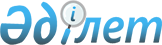 Об установлении водоохранных зон и полос реки Тобол в границах сел Денисовка, Некрасовка, Антоновка Денисовского района Костанайской области, режима и особых условий их хозяйственного использования
					
			Утративший силу
			
			
		
					Постановление акимата Костанайской области от 3 апреля 2012 года № 156. Зарегистрировано Департаментом юстиции Костанайской области 10 апреля 2012 года № 3798. Утратило силу постановлением акимата Костанайской области от 3 августа 2022 года № 344
      Сноска. Утратило силу постановлением акимата Костанайской области от 03.08.2022 № 344 (вводится в действие по истечении десяти календарных дней после дня его первого официального опубликования).
      В соответствии со статьями 39, 116, 125 Водного кодекса Республики Казахстан от 9 июля 2003 года, статьей 27 Закона Республики Казахстан от 23 января 2001 года "О местном государственном управлении и самоуправлении в Республике Казахстан", в целях предотвращения загрязнения, засорения и истощения поверхностных вод, поддержания водных объектов и водохозяйственных сооружений в состоянии, соответствующем санитарно-эпидемиологическим и экологическим требованиям, акимат Костанайской области ПОСТАНОВЛЯЕТ:
      Сноска. Преамбула с изменением, внесенным постановлением акимата Костанайской области от 14.03.2016 № 115 (вводится в действие по истечении десяти календарных дней после дня его первого официального опубликования).


       1. Установить водоохранные зоны и полосы реки Тобол в границах сел Денисовка, Некрасовка, Антоновка Денисовского района Костанайской области, на основании утвержденной проектной документации, согласованной с уполномоченными органами, согласно приложению 1, за исключением участков, на которых водоохранные зоны и полосы установлены до июля 2009 года.
      2. Установить режим и особые условия хозяйственного использования водоохранных зон и полос реки Тобол в границах сел Денисовка, Некрасовка, Антоновка Денисовского района Костанайской области, установленных пунктом 1 настоящего постановления, согласно приложению 2.
      3. Акиму Денисовского района:
      совместно с Филиалом некоммерческого акционерного общества "Государственная корпорация "Правительство для граждан" по Костанайской области (по согласованию) принять меры по переводу земель водоохранных полос в земли водного фонда, с внесением соответствующих изменений в государственный земельный кадастр;
      довести до землепользователей установленные границы водоохранных зон, полос, режим и особые условия их хозяйственного использования;
      провести работу по выносу или ликвидации объектов, оказывающих вредное воздействие на состояние реки Тобол, расположенных в пределах водоохранных зон и полос, установленных пунктом 1 настоящего постановления.
      Сноска. Пункт 3 - в редакции постановления акимата Костанайской области от 26.07.2021 № 339 (вводится в действие по истечении десяти календарных дней после дня его первого официального опубликования).


      4. Рекомендовать республиканскому государственному учреждению "Тобол-Торгайская бассейновая инспекция по регулированию использования и охране водных ресурсов Комитета по водным ресурсам Министерства экологии, геологии и природных ресурсов Республики Казахстан" (по согласованию), республиканскому государственному учреждению "Департамент экологии по Костанайской области Комитета экологического регулирования и контроля Министерства экологии, геологии и природных ресурсов Республики Казахстан" (по согласованию) усилить контроль за соблюдением требований к режиму хозяйственной деятельности на водоохранных зонах и полосах в соответствии с законодательством Республики Казахстан и в пределах своей компетенции.
      Сноска. Пункт 4 - в редакции постановления акимата Костанайской области от 26.07.2021 № 339 (вводится в действие по истечении десяти календарных дней после дня его первого официального опубликования).


      5. Контроль за исполнением настоящего постановления возложить на курирующего заместителя акима Костанайской области.
      Сноска. Пункт 5 - в редакции постановления акимата Костанайской области от 26.07.2021 № 339 (вводится в действие по истечении десяти календарных дней после дня его первого официального опубликования).


      6. Настоящее постановление вводится в действие по истечении десяти календарных дней после дня его первого официального опубликования.
      СОГЛАСОВАНО:   
      Начальник государственного учреждения   
      "Тобол-Торгайская бассейновая инспекция   
      по регулированию использования и охране   
      водных ресурсов Комитета по водным   
      ресурсам Министерства сельского хозяйства   
      Республики Казахстан"   
      _____________________ Г. Оспанбекова   
      Исполняющий обязанности директора   
      государственного учреждения "Департамент   
      Комитета государственного санитарно-   
      эпидемиологического надзора Министерства   
      здравоохранения Республики Казахстан   
      по Костанайской области   
      _____________________ Ю. Севостьянов   
      Начальник государственного учреждения   
      "Межрегиональная земельная инспекция   
      Агентства Республики Казахстан по   
      управлению земельными ресурсами по   
      Костанайской области"   
      _____________________ М. Дихаев   
      Директор Костанайского дочернего   
      государственного предприятия на праве   
      хозяйственного ведения (КостанайНПЦзем)   
      Республиканского государственного   
      предприятия "Государственный научно-   
      производственный центр земельных   
      ресурсов и землеустройства (ГосНПЦзем)   
      Агентства Республики Казахстан по   
      управлению земельными ресурсами   
      _____________________ Б. Момбеков   
      Начальник Костанайского филиала   
      государственного учреждения "Тобыл-   
      Торгайский департамент экологии   
      Комитета экологического регулирования   
      и контроля Министерства охраны   
      окружающей среды Республики Казахстан   
      _____________________ А. Каримов   
      Начальник ГУ "Управление природных   
      ресурсов и регулирования природопользования   
      акимата Костанайской области   
      ____________________ К. Тулеубаев   
      Аким Денисовского района   
      ___________________ В. Ионенко    Водоохранные зоны и полосы реки Тобол в границах сел
Денисовка, Некрасовка, Антоновка Денисовского
района Костанайской области
      Примечание: границы водоохранной зоны и водоохранной полосы отражены в картографическом материале утвержденного проекта по установлению водоохранных зон и полос реки Тобол в границах сел Денисовка, Некрасовка, Антоновка Денисовского района Костанайской области. Режим и особые условия хозяйственного использования
водоохранных зон и полос реки Тобол в границах сел
Денисовка, Некрасовка, Антоновка Денисовского
района Костанайской области
      Сноска. Приложение 2 с изменениями, внесенными постановлением акимата Костанайской области от 30.04.2014 № 182 (вводится в действие по истечении десяти календарных дней после дня его первого официального опубликования).
       1. В пределах водоохранных полос не допускается:
      1) хозяйственная и иная деятельность, ухудшающая качественное и гидрологическое состояние (загрязнение, засорение, истощение) водных объектов;
      2) строительство и эксплуатация зданий и сооружений, за исключением водохозяйственных и водозаборных сооружений и их коммуникаций, мостов, мостовых сооружений, причалов, портов, пирсов и иных объектов транспортной инфраструктуры, связанных с деятельностью водного транспорта, промыслового рыболовства, рыбохозяйственных технологических водоемов, объектов по использованию возобновляемых источников энергии (гидродинамической энергии воды), а также рекреационных зон на водном объекте, без строительства зданий и сооружений досугового и (или) оздоровительного назначения. Положения данного подпункта применяются с учетом требований установленных пунктом 7 статьи 125 и статьей 145-1 Водного кодекса Республики Казахстан;
      3) предоставление земельных участков под садоводство и дачное строительство;
      4) эксплуатация существующих объектов, не обеспеченных сооружениями и устройствами, предотвращающими загрязнение водных объектов и их водоохранных зон и полос;
      5) проведение работ, нарушающих почвенный и травяной покров (в том числе: распашка земель, выпас скота, добыча полезных ископаемых), за исключением обработки земель для залужения отдельных участков, посева и посадки леса;
      6) устройство палаточных городков, постоянных стоянок для транспортных средств, летних лагерей для скота;
      7) применение всех видов пестицидов и удобрений.
      Сноска. Пункт 1 с изменениями, внесенными постановлением акимата Костанайской области от 26.07.2021 № 339 (вводится в действие по истечении десяти календарных дней после дня его первого официального опубликования).


      2. В пределах водоохранных зон не допускается:
      1) ввод в эксплуатацию новых и реконструированных объектов, не обеспеченных сооружениями и устройствами, предотвращающими загрязнение и засорение водных объектов и их водоохранных зон и полос;
      2) проведение реконструкции зданий, сооружений, коммуникаций и других объектов, а также производство строительных, дноуглубительных и взрывных работ, добыча полезных ископаемых, прокладка кабелей, трубопроводов и других коммуникаций, буровых, земельных и иных работ без проектов, согласованных в установленном порядке с местными исполнительными органами, бассейновыми инспекциями, уполномоченным государственным органом в области охраны окружающей среды, государственным органом в сфере санитарно-эпидемиологического благополучия населения и другими заинтересованными органами;
      3) размещение и строительство складов для хранения удобрений, пестицидов, нефтепродуктов, пунктов технического обслуживания, мойки транспортных средств и сельскохозяйственной техники, механических мастерских, устройство свалок бытовых и промышленных отходов, площадок для заправки аппаратуры пестицидами, взлетно-посадочных полос для проведения авиационно-химических работ, а также размещение других объектов, отрицательно влияющих на качество воды;
      4) размещение животноводческих ферм и комплексов, накопителей сточных вод, полей орошения сточными водами, кладбищ, скотомогильников (биотермических ям), а также других объектов, обусловливающих опасность микробного загрязнения поверхностных и подземных вод;
      5) выпас скота с превышением нормы нагрузки, купание и санитарная обработка скота и другие виды хозяйственной деятельности, ухудшающие режим водоемов;
      6) применение способа авиаобработки пестицидами и авиаподкормки минеральными удобрениями сельскохозяйственных культур и лесонасаждений на расстоянии менее двух тысяч метров от уреза воды в водном источнике;
      7) применение пестицидов, на которые не установлены предельно допустимые концентрации, внесение удобрений по снежному покрову, а также использование в качестве удобрений необезвреженных навозосодержащих сточных вод и стойких хлорорганических пестицидов.
      При необходимости проведения вынужденной санитарной обработки в водоохранной зоне допускается применение мало- и среднетоксичных нестойких пестицидов.
      Сноска. Пункт 2 с изменениями, внесенными постановлением акимата Костанайской области от 26.07.2021 № 339 (вводится в действие по истечении десяти календарных дней после дня его первого официального опубликования).




					© 2012. РГП на ПХВ «Институт законодательства и правовой информации Республики Казахстан» Министерства юстиции Республики Казахстан
				
Аким
Костанайской области
Н. СадуакасовПриложение 1
к постановлению акимата
от 3 апреля 2012 года № 156
Водный объект,
его участок
Водоохранная зона
Водоохранная зона
Водоохранная зона
Водоохранная полоса
Водоохранная полоса
Водоохранная полоса
Средне-
много-
летний
меженный
урез воды
(метр)
Водный объект,
его участок
длина
(метр)
ширина
(метр)
пло-
щадь
(гек-
тар)
длина
(метр)
ширина
(метр)
площадь
(гектар)
Средне-
много-
летний
меженный
урез воды
(метр)
Левый берег
реки Тобол в
границах сел
Денисовка,
Некрасовка
Денисовского
района
Костанайской
области
7575
50-440
179,03
7575
35; 100
27,33
214,01
Правый берег
реки Тобол в
границах села
Антоновка
Денисовского
района
Костанайской
области
3480
90-640
97,41
3480
35
12,18
214,01Приложение 2
к постановлению акимата
от 3 апреля 2012 года № 156